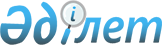 О внесении изменений и дополнений в постановление Правительства Республики Казахстан от 6 февраля 2002 года N 172Постановление Правительства Республики Казахстан от 10 октября 2002 года N 172б.

      Правительство Республики Казахстан постановляет: 

      1. Внести в постановление Правительства Республики Казахстан от 6 февраля 2002 года N 172 P020172_ "Об утверждении паспортов республиканских бюджетных программ Верховного Суда Республики Казахстан на 2002 год" следующие изменения и дополнения: 

      1) в пункте 1 цифры "1, 2, 3, 4, 5, 6 и 7" заменить цифрами "1, 2, 3, 4, 5, 6, 7 и 8"; 

      2) в приложении 6 к указанному постановлению: 

      в пункте 5 после слова "(сейфами)," дополнить словами "ризографами, копировальными аппаратами, мини-АТС,"; 

      в таблице пункта 6 графу 5 "Мероприятия по реализации программ (подпрограмм)" изложить в следующей редакции: 

      "Приобретение: мебели для залов судебного заседания в количестве 474 комплектов (стол для судей, стол для представителей обвинения, стол для представителей защиты, стол секретаря судебного заседания, трибуна для выступления, скамьи посетителей - из расчета в комплекте 8 для райсудов и 15 для облсудов); офисной мебели в количестве 2686 комплектов (для судей - стол рабочий, стол компьютерный с угловым соединением, стол приставной совещательный, тумба мобильная, шкаф для бумаг, шкаф для одежды; - для канцелярии 4 стола письменных, шкаф для бумаг, шкаф открытый, шкаф для одежды); металлических шкафов (сейфов) в количестве 813 штук; ризографов (минитипографий) в количестве 15 штук; копировальных аппаратов в количестве 256 штук; мини-АТС в количестве 2 штук; капитальный ремонт в 96-ти зданиях, помещениях: Акмолинской, Алматинской, Восточно- Казахстанской, Западно-Казахстанской, Карагандинской, Мангистауской, Кызылординской областях и гг. Астана и Алматы общей площадью 92 477,2 кв. м."; 

      в пункте 7 после слова "(сейфами)," дополнить словами "ризографами, копировальными аппаратами, мини-АТС,"; 

      3) в приложении 7 к указанному постановлению: 

      в таблице пункта 6 графу 5 "Мероприятия по реализации программ (подпрограмм)" изложить в следующей редакции: 

      "Приобретение компьютеров в количестве 1306 единиц, принтеров в количестве 656 единиц, в том числе Администратору судов Акмолинской области 74 компьютера, 34 принтера; Актюбинской области 65-30; Алматинской области 98-45; Атырауской области 44-20; Восточно-Казахстанской области 151-70; Жамбылской области 67-31; Западно-Казахстанской области 56-26; Карагандинской области 148-91; Кызылординской области 41-19; Костанайской области 94-43; Мангистауской области 40-19; Павлодарской области 75-35; Северо-Казахстанской области 73-33; Южно-Казахстанской области 88-41; г. Алматы 128-79; г. Астана 44-20; Комитету по судебному администрированию 20-20."; 

      4) дополнить приложением 8 согласно приложению к настоящему постановлению. 

      2. Настоящее постановление вступает в силу со дня подписания. 

 

     Премьер-Министр  Республики Казахстан    

                                                       Приложение                                             к постановлению Правительства                                                  Республики Казахстан                                             от 10 октября 2002 года N 172б

                                                       Приложение 8                                             к постановлению Правительства                                                   Республики Казахстан                                               от 6 февраля 2002 года N 172 

Верховный Суд Республики Казахстан ----------------------------------     Администратор бюджетной программы

                                 Паспорт 

                  республиканской бюджетной программы 500         "Сопровождение единой автоматизированной информационно-            аналитической системы органов судебной системы                          Республики Казахстан"                              на 2002 год1. Стоимость:            15000,0 тысяч тенге (пятнадцать миллионов тенге)2. Нормативно-правовая   пункт 4 статьи 25, статья 56 Конституционного        основа бюджетной      Закона Республики Казахстан от 25 декабря 2000 го-   программы             да  Z000132_  "О судебной системе и статусе судей";                          статья 88 Закона Республики Казахстан от 30 июня                           1998 года  Z980253_  "Об исполнительном производстве                         и статусе судебных исполнителей"; Закон Республики                         Казахстан от 16 мая 2002 года  Z020321_  "О                          государственных закупках"; Указ Президента                          Республики Казахстан от 1 сентября 2000 года                          N 440  U000440_  "О мерах по усилению независимости                          судебной системы Республики Казахстан"; Указ                          Президента Республики Казахстан от 12 октября                          2000 года N 471  U000471_  "О мерах по обеспечению                          функционирования новой системы судебного                          администрирования"3. Источник    финансирования        средства республиканского бюджета4. Цель бюджетной        обеспечение работоспособности и развития единой      программы             автоматизированной информационно-аналитической                             системы органов судебной системы Республики                                Казахстан и ее составных частей с использованием                           новых технологий в целях обеспечения отправления                          правосудия и исполнения судебных решений5. Задачи бюджетной      повышение качества сбора и оформления судебных       программы:            документов, поддержание Единой базы данных                                 судебных решений Республики Казахстан, повышение                           качества быстрого доступа судей и сотрудников                              аппарата судов к большому объему актуальной и                          точной информации по действующему                                          законодательству и правоприменительной практике,                          сопровождение задач документооборота и                                     делопроизводства, информационного взаимодействия                           судов с Верховным Судом Республики Казахстан,                              Комитетом по судебному администрированию и                                 другими органами государственной власти6. План мероприятий по реализации бюджетной программы___________________________________________________________________________ N ! Код  !  Код  !Наименование!Мероприятия по реализации!Сроки  !Ответст-   !прог- !подпро-!  программ  !  программ (подпрограмм) !реали- !венные   !раммы !граммы !(подпрог-   !                         !зации  !исполни-   !      !       !рамм)       !                         !       !тели___________________________________________________________________________ 1 !  2   !   3   !     4      !            5            !   6   !   7---------------------------------------------------------------------------     500           Сопровождение 1. Сопровождение Единой   В те-  Верховный                   Единой        базы данных судебных      чение  Суд Рес-                   автоматизи-   решений Республики        2002   публики                   рованной ин-  Казахстан:                года   Казахстан                   формационно-  - обработка и вклю-                    аналитической  чение решений                   системы       Верховного Суда,                   органов       областных судов и                   судебной      экономических судов                   системы       за 2002 год                   Республики    (30 000 решений);                   Казахстан     - подключение Интернет-                                 версии Единой базы                                  данных судебных решений                                      Республики Казахстан и                                 размещение ее на сайте                                  Верховного Суда;                                 - оплата услуг по                                  обеспечению связи                                  центральной Базы данных                                  судебных решений                                  в Верховном Суде с                                 областными и экономи-                                 ческими судами                                  посредством                                 коммутируемого доступа                                     (обеспечение связи в                                  22 судах);                                 - обучение специалистов                                 в областных и                                 экономических судах                                    навыкам работы с Единой                                 базой данных судебных                                     решений Республики                                 Казахстан (34 человек                                  14 дней);                                 - сопровождение                                     программного обеспечения                                    по формированию                                  статистических отчетов.                                  Количество пользователей -                                 50 человек.___________________________________________________________________________7. Ожидаемые результаты       Выделенные бюджетные средства позволят          бюджетной программы        обеспечить сбор и обработку судебных решений,                              сопровождение Единой базы данных судебных                                  решений, доступ судов к Единой базе данных                                судебных решений и решить вопросы                                          качественного и точного ведения судебной                                   статистики, информационное взаимодействия                                  судов с Верховным Судом Республики                                         Казахстан, Комитетом по судебному                              администрированию и другими органами                              государственной власти.(Специалисты: Склярова И.В.,              Пучкова О.Я.)     
					© 2012. РГП на ПХВ «Институт законодательства и правовой информации Республики Казахстан» Министерства юстиции Республики Казахстан
				